Муниципальное образование город ТоржокТоржокская городская ДумаРЕШЕНИЕ21.02.2017	                     № 77О внесении изменений в решение Торжокской городской Думыот 12.10.2016 № 45    В соответствии с частью 2.1 статьи 36 Федерального закона от 06.10.2003 
№ 131-ФЗ «Об общих принципах организации местного самоуправления 
в Российской Федерации» Торжокская городская Дума
р е ш и л а:1. Внести в Положение о порядке проведения конкурса по отбору кандидатур на должность Главы муниципального образования город Торжок, утвержденное решением Торжокской городской Думой от 12.10.2016 № 45 «О порядке проведения конкурса по отбору кандидатур на должность Главы муниципального образования город Торжок» (в редакции решений Торжокской городской Думы от 24.11.2016 № 58, от 06.12.2016 № 59 и от 13.12.2016 № 62) изменения, изложив его в новой редакции (прилагается).2. Настоящее решение вступает в силу со дня его принятия, подлежит официальному опубликованию, размещению на официальных сайтах Торжокской городской Думы и администрации города Торжка в информационно-телекоммуникационной сети Интернет.Председатель Торжокской городской Думы                                            В.И. ЖитковГлава муниципального образования город Торжок                                А.А. Рубайло«Приложениек решению Торжокской городской Думыот 21.02.2017 № 77ПОРЯДОК
проведения конкурса по отбору кандидатур на должность 
Главы муниципального образования город Торжок Раздел I. Общие положения1. Настоящий порядок проведения конкурса по отбору кандидатур на должность Главы муниципального образования город Торжок (далее - Порядок) разработан в соответствии с частью 2.1 статьи 36 Федерального закона от 06.10.2003 № 131-ФЗ 
«Об общих принципах организации местного самоуправления в Российской Федерации».2. Конкурс по отбору кандидатур на должность Главы муниципального образования город Торжок (далее - Конкурс) проводится на принципах гласности, законности, профессионализма и компетентности лиц, стремящихся к замещению должности Главы муниципального образования город Торжок (кандидатов).3. Конкурс проводится конкурсной комиссией по отбору кандидатур на должность Главы муниципального образования город Торжок (далее - Конкурсная комиссия), формируемой в соответствии с законодательством РФ и настоящим Порядком.4. Основаниями проведения Конкурса являются:а) истечение срока полномочий Главы муниципального образования город Торжок;б) досрочное прекращение полномочий Главы муниципального образования город Торжок;в) принятие Конкурсной комиссией решения о несостоявшемся Конкурсе.Раздел II. Условия конкурса5. Участвовать в Конкурсе может гражданин Российской Федерации, достигший возраста 21 года. На основании международных договоров Российской Федерации и в порядке, установленном законом, иностранные граждане, постоянно проживающие на территории города Торжка, имеют право избирать и быть избранными в органы местного самоуправления, участвовать в Конкурсе на тех же условиях, что и граждане Российской Федерации.6. К требованиям, учитываемым в условиях конкурса по отбору кандидатур на должность Главы муниципального образования город Торжок, которые являются предпочтительными для осуществления Главой муниципального образования город Торжок полномочий по решению вопросов местного значения и отдельных государственных полномочий, переданных органам местного самоуправления, относятся:а) наличие высшего образования;б) знание Конституции Российской Федерации, федеральных конституционных законов, федеральных законов, указов Президента Российской Федерации, постановлений Правительства Российской Федерации, иных нормативных правовых актов Российской Федерации, Устава Тверской области, законов и иных нормативных правовых актов Тверской области, Устава города Торжка, нормативных правовых актов города Торжка - в рамках компетенции, порядка осуществления переданных органам местного самоуправления отдельных государственных полномочий, а также основ организации прохождения муниципальной службы, служебного распорядка, порядка работы со служебной информацией и документами, составляющими государственную тайну (при наличии допуска к государственной тайне), основ делопроизводства, правил деловой этики и требований к служебному поведению;в) навыки эффективного планирования рабочего времени, обеспечения выполнения возложенных задач и поручений, владения необходимой для работы компьютерной и другой оргтехникой, владения необходимым для работы программным обеспечением, повышения своей квалификации, эффективного сотрудничества с коллегами, сбора и систематизации информации, работы со служебными документами и документами, составляющими государственную тайну (при наличии допуска к государственной тайне), адаптации к новой ситуации и новым подходам в решении поставленных задач, квалифицированной работы с гражданами.7. Кандидатом на должность Главы муниципального образования город Торжок может быть зарегистрирован гражданин, который на день проведения конкурса не имеет в соответствии с Федеральным законом от 12.06.2002 № 67-ФЗ «Об основных гарантиях избирательных прав и права на участие в референдуме граждан Российской Федерации» ограничений пассивного избирательного права для избрания выборным должностным лицом местного самоуправления.Раздел III. Порядок формирования, состав и полномочияКонкурсной комиссии8. Конкурсная комиссия является коллегиальным органом и формируется на срок проведения Конкурса. Организационной формой деятельности Конкурсной комиссии являются заседания.9. Общее число членов Конкурсной комиссии составляет 8 человек. Половина членов Конкурсной комиссии назначается Торжокской городской Думой, а другая половина – Губернатором Тверской области.Состав конкурсной комиссии формируется таким образом, чтобы была исключена возможность возникновения конфликтов интересов, которые могли бы повлиять на принимаемые конкурсной комиссией решения. Торжокская городская Дума на основании принятого решения о проведении Конкурса обращается к Губернатору Тверской области о назначении 4-х членов конкурсной комиссии.10. Конкурсная комиссия на первом организационном заседании избирает из своего состава председателя и секретаря.На свое первое организационное заседание Конкурсная комиссия собирается в течение 3 рабочих дней после дня принятия решения о проведении Конкурса.До избрания председателя Конкурсной комиссии заседание открывает и ведет старейший по возрасту член Конкурсной комиссии. После принятия Конкурсной комиссией решения об избрании председателя Конкурсной комиссии первое заседание продолжает вести председатель Конкурсной комиссии.11. Заседание Конкурсной комиссии является правомочным, если на нем присутствует более половины от установленной численности членов Конкурсной комиссии.12. Председатель Конкурсной комиссии:а) осуществляет общее руководство работой Конкурсной комиссии;б) проводит заседания Конкурсной комиссии;в) распределяет обязанности между членами Конкурсной комиссии;г) подписывает решения Конкурсной комиссии;д) представляет на заседании Торжокской городской Думе, принятое по результатам конкурса решение Конкурсной комиссии.В случае его отсутствия полномочия председателя Конкурсной комиссии возлагаются на одного из членов Конкурсной комиссии по решению Конкурсной комиссии.13. Секретарь Конкурсной комиссии:а) обеспечивает организационную деятельность Конкурсной комиссии;б) осуществляет подготовку заседаний Конкурсной комиссии, в том числе обеспечивает извещение членов Конкурсной комиссии и, при необходимости, иных лиц, привлеченных к участию в работе Конкурсной комиссии, о дате, времени и месте заседания Конкурсной комиссии, не позднее, чем за 2 дня до заседания Конкурсной комиссии;в) протоколирует заседания Конкурсной комиссии;г) оформляет принятые Конкурсной комиссией решения; д) подписывает совместно с председателем решения Конкурсной комиссии;е) осуществляет прием документов кандидатов;ж) решает иные организационные вопросы, связанные с подготовкой и проведением заседаний Конкурсной комиссии.14. Члены Конкурсной комиссии принимают участие в заседаниях Конкурсной комиссии, рассматривают документы, представленные кандидатами.15. Заседания Конкурсной комиссии проводятся открыто. По решению Конкурсной комиссии может быть проведено закрытое заседание. Решение о проведении закрытого заседания принимается простым большинством голосов от установленного общего числа членов Конкурсной комиссии.Ведение видео- и аудиозаписи на заседании Конкурсной комиссии разрешается по решению Конкурсной комиссии, принимаемому простым большинством голосов от числа членов Конкурсной комиссии, присутствующих на заседании.16. Решения Конкурсной комиссии принимаются открытым голосованием простым большинством голосов от числа членов Конкурсной комиссии, присутствующих на заседании. При равенстве голосов решающим является голос председателя Конкурсной комиссии.17. Обеспечение деятельности Конкурсной комиссии, в том числе проведение проверки полноты и достоверности, представленных кандидатами сведений, осуществляется Торжокской городской Думой.18. Конкурсная комиссия осуществляет свои полномочия со дня ее формирования до принятия конкурсной комиссией решения о результатах Конкурса.Раздел IV. Порядок проведения Конкурса19. Не позднее, чем за 30 рабочих дней до дня истечения срока полномочий Главы города Торжка, по основанию, предусмотренному подпунктом «а» пункта 4 настоящего Порядка, Торжокская городская Дума на основании принятого решения о проведении конкурса обращается к Губернатору Тверской области и просит назначить 4-х членов Конкурсной комиссии.По основаниям, предусмотренным подпунктами «б», «в» пункта 4 настоящего Порядка, Торжокская городская Дума на основании принятого решения о проведении конкурса в течение пяти календарных дней со дня появления указанных оснований обращается к Губернатору Тверской области и просит назначить 4-х членов Конкурсной комиссии.20. После назначения Губернатором Тверской области половины членов Конкурсной комиссии Торжокская городская Дума назначает вторую половину членов Конкурсной комиссии и принимает решение о проведении Конкурса.21. Решение о проведении Конкурса подлежит официальному опубликованию в печатных изданиях «Новоторжский вестник», «Торжокская неделя» не позднее, чем за 20 дней до дня проведения конкурса.В решении должны быть указаны: а) условия конкурса, дата, время и место его проведения;б) срок приема документов для участия в конкурсе (дата начала и окончания приема); в) адрес и время приема документов; г) местонахождение и номера телефонов Конкурсной комиссии.22. Заявление об участии в Конкурсе подается кандидатами в Конкурсную комиссию в течение 10 рабочих дней со дня опубликования решения о проведении Конкурса.23. В заявлении указываются фамилия, имя, отчество, дата и место рождения, адрес места жительства, серия, номер и дата выдачи паспорта или иного документа, удостоверяющего личность гражданина в соответствии с законодательством Российской Федерации, наименование или код органа, выдавшего паспорт или документ, заменяющий паспорт гражданина, гражданство, сведения об образовании (при наличии) с указанием организации, осуществляющей образовательную деятельность, года ее окончания и реквизитов документа об образовании и о квалификации, основное место работы или службы, занимаемая должность (в случае отсутствия основного места работы или службы - род занятий).24. В заявлении также указываются сведения о счетах (вкладах), наличных денежных средствах и ценностях в иностранных банках, расположенных за пределами территории Российской Федерации, и (или) иностранных финансовых инструментах кандидата, а также сведения о таких счетах (вкладах), наличных денежных средствах и ценностях в иностранных банках, расположенных за пределами территории Российской Федерации, и (или) иностранных финансовых инструментах супруги (супруга) и несовершеннолетних детей кандидата.Если кандидат является депутатом и осуществляет свои полномочия на непостоянной основе, в заявлении должны быть указаны сведения об этом и наименование соответствующего законодательного или представительного органа.Если у кандидата имеется судимость, в заявлении также указываются сведения о судимости кандидата.25. К заявлению, предусмотренному пунктом 22 настоящего Порядка, прилагаются: а) копия паспорта или иного документа, удостоверяющего личность гражданина в соответствии с законодательством (с одновременным  предъявлением оригинала);б) копия трудовой книжки, заверенная нотариально или кадровой службой по месту работы, за исключением случаев, если трудовая деятельность осуществляется впервые;в) копия документов об образовании с одновременным  предъявлением оригинала (при наличии);г) справка о доходах, расходах, об имуществе и обязательствах имущественного характера кандидата, его супруги (супруга) и несовершеннолетних детей, по форме, установленной Указом Президента Российской Федерации от 23.06.2014 № 460 
«Об утверждении формы справки о доходах, расходах, об имуществе и обязательствах имущественного характера и внесении изменений в некоторые акты Президента Российской Федерации»;д) согласие на обработку персональных данных;е) согласие на прохождение процедуры оформления допуска к сведениям, составляющим государственную тайну;ж) три фотографии, выполненные на матовой бумаге в черно-белом изображении форматом 4 x 6;з) справку об отсутствии медицинских противопоказаний для работы с использованием сведений, составляющих государственную тайну по форме, утвержденной приказом Минздравсоцразвития Российской Федерации от 26.08.2011 
№ 989н «Об утверждении перечня медицинских противопоказаний для работы с использованием сведений, составляющих государственную тайну, порядка получения и формы справки об отсутствии медицинских противопоказаний для работы с использованием сведений, составляющих государственную тайну»;и) информацию о наличии (отсутствии) обстоятельств, предусмотренных подпунктом «в» пункта 3.2 статьи 4 Федерального закона от 12.06.2002 № 67-ФЗ 
«Об основных гарантиях избирательных прав и права на участие в референдуме граждан Российской Федерации».26. Заявление и иные документы, предусмотренные настоящим Порядком, кандидат обязан представить лично. 27. Прием документов от кандидатов осуществляется секретарем Конкурсной комиссии и (или) уполномоченным решением Торжокской городской Думы сотрудником Торжокской городской Думы (далее - уполномоченное лицо).28. Секретарь Конкурсной комиссии и (или) уполномоченное лицо обязаны выдать письменное подтверждение получения заявления кандидата и других документов, указанных в настоящем Порядке. Указанное письменное подтверждение выдается незамедлительно после получения этих документов.29. Конкурсная комиссия в течение 10 рабочих дней со дня, следующего за днем окончания приема документов, организует проведение проверки полноты и достоверности, представленных кандидатами сведений, в том числе связанных с ограничениями пассивного избирательного права. 30. Конкурсная комиссия не позднее, чем за 3 рабочих дня до дня проведения Конкурса принимает решение об отказе кандидату в допуске к участию в Конкурсе по следующим основаниям:а) несвоевременное представление документов кандидатом;б) представление кандидатом документов не в полном объеме;в) представление кандидатом неполных и (или) недостоверных сведений;г) установление в ходе проверки обстоятельств, препятствующих в соответствии с законодательством, замещать должность Главы муниципального образования город Торжок, в том числе по ограничениям, установленным статьей 4 Федерального закона от 12.06.2002 № 67-ФЗ «Об основных гарантиях избирательных прав и права на участие в референдуме граждан Российской Федерации».Указанное Решение Конкурсной комиссии с указанием причин отказа в течение 1 дня направляется кандидату в письменной форме или вручается лично.31. Не позднее, чем за 3 рабочих дня до дня проведения Конкурса Конкурсная комиссия формирует список кандидатов, допущенных к участию в Конкурсе, и утверждает его своим решением. Допущенные к участию в конкурсе кандидаты считаются зарегистрированными кандидатами.32. В день проведения Конкурса члены Конкурсной комиссии на своем заседании оценивают профессиональный уровень зарегистрированных кандидатов на основании представленных документов, а также проводят собеседование с каждым зарегистрированным кандидатом и тестирование каждого зарегистрированного кандидата на знание законодательных и иных нормативных правовых актов Российской Федерации в сфере организации местного самоуправления. Порядок проведения собеседования и тестирования определяется Конкурсной комиссией.Очередность собеседования устанавливается, исходя из очередности регистрации заявлений об участии в Конкурсе.33. По итогам обсуждения зарегистрированных кандидатов Конкурсной комиссией принимается решение о представлении Торжокской городской Думе не менее двух зарегистрированных кандидатов на должность Главы муниципального образования город Торжок. Голосование по представлению Торжокской городской Думе зарегистрированных кандидатов осуществляется по каждому зарегистрированному кандидату отдельно, в порядке, установленном пунктом 16 Порядка.Указанное Решение направляется в Торжокскую городскую Думу в течение 2 рабочих дней со дня принятия решения.  34. Конкурсная комиссия сообщает зарегистрированным кандидатам о результатах Конкурса в письменной форме в течение 3 рабочих дней со дня принятия решения о результатах Конкурса.Раздел V.Заключительные положения35. Конкурс считается несостоявшимся, в случае:а) отсутствия зарегистрированных кандидатов;б) если в день проведения Конкурса явились менее двух зарегистрированных кандидатов;в) если к участию в Конкурсе допущены менее двух зарегистрированных кандидатов;г) невозможности принятия конкурсной комиссией решения о представлении Торжокской городской Думе не менее двух зарегистрированных кандидатов.36. Решения Конкурсной комиссии могут быть обжалованы в установленном законодательством порядке.».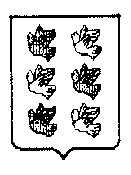 